Методические материалыдля проведения экзамена по дисциплине Математика и информатикаПреподаватель: Мещерякова И.Н.Курс: 1.Специальность: 54.02.05 Живопись (по видам), 54.02.02 Декоративно-прикладное искусство и народные промыслы (по видам), 54.02.01 Дизайн (по отраслям).Пояснительная запискаПроведение промежуточной аттестации с применением дистанционных образовательных технологий осуществляется в режиме взаимодействия преподавателя и обучающегося on-line посредством использования средств информационно-коммуникационных технологий (далее – ИКТ), позволяющих установить дистанционный контакт между преподавателем и обучающимся и выполнить идентификацию обучающегося преподавателем.Промежуточная аттестация по дисциплине Математика и информатика во втором семестре проводится в форме экзамена. Для каждого студента разработан экзаменационный билет – индивидуальное задание. Длительность выполнения экзаменационного билета – 60 минут. Каждый билет состоит из трех частей: часть А представляет собой пять теоретических вопросов (задания, требующие развёрнутого ответа) и пять практических заданий (1 балл за каждое задание), часть В состоит из пяти практических заданий по 2 балла за каждое и часть С – из двух практических заданий повышенной сложности по 3 балла за каждое правильно выполненное задание.Алгоритм: обучающийся на начало экзамена (по расписанию, в 9.00) оформляет бланк ответов на экзаменационный билет (нужно распечатать заранее), далее проходит по ссылке: 
https://drive.google.com/open?id=1AzyYbd9eSdWTPQtwpye7KbVyAF2Gw24N , берет билет (номер билета – это номер фамилии студента в списке группы), выполняет задания в течение 60 минут (затем билеты закрываются для общего доступа), затем заполняет бланк ответов, фотографирует (или сканирует) его присылает фотографии (или сканы) выполненных заданий на почту: mat-inf@bk.ru  
в ТЕМЕ ПИСЬМА должны быть: экзамен_ФАМИЛИЯ студента_ГРУППА_№ билетаКритерии оценки: Оценка «отлично»: 20 – 26 баллов.Оценка «хорошо»: 13 – 19 баллов.Оценка «удовлетворительно»: 6 – 12 баллов.Оценка «неудовлетворительно»: 5 баллов и менее.ОФОРМЛЕНИЕ ОТВЕТОВ НА ЭКЗАМЕНАЦИОННЫЙ БИЛЕТЭкзаменационная работа 
по дисциплине «Математика и информатика»Фамилия, Имя_____________________Группа _______________________Билет №  ____________________Дата_________________________Бланк развернутых ответовБланк ответов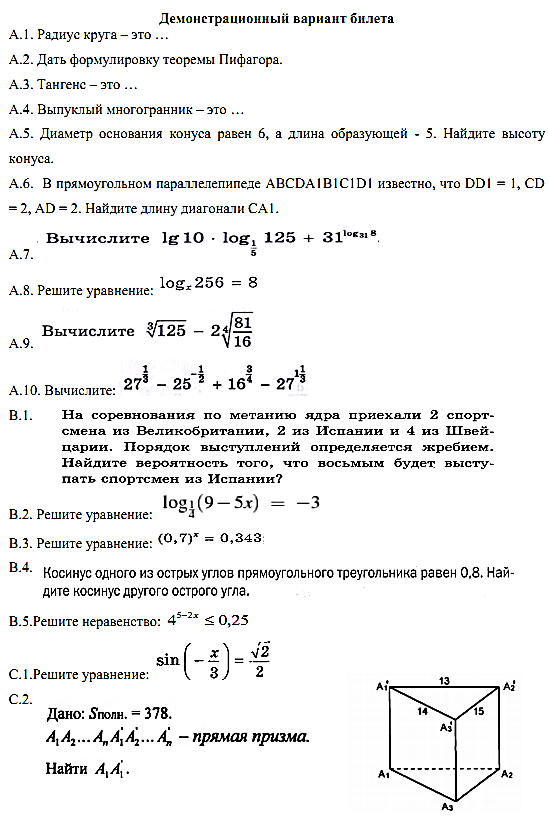 № п/пОтветА 1А 2А 3А 4№ п/пОтветА 5А 6А 7А 8А 9А 10В 1В 2В 3В 4В 5С 1С 2